  FOURNITURES SCOLAIRES 2021 / 2022 – JE 2  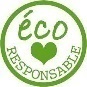 Pour une rentrée anti-gaspillage,pensez à récupérer les fournitures de l’année précédente. Découvrez les alternatives éco-responsables pour certains articles​.5  timbres prioritaires (rouge) pour les nouveaux élèves à mettre dans le dossier de rentrée1 crayon à papier HB neuf1 gomme (MS) sans PVC sans emballage 4 bâtons de colle blanche sans solvant UHU  1 rouleau de scotch avec dévidoir 1 tube de colle scotch sans solvant2 pochettes de feutres à grosse pointe 2 pochettes de feutres à pointe extra fine 1 protège cahier petit format 17 x 22  blanc transparent avec rabats1 protège-cahier grand format 24 x 32 blanc transparent avec rabats2 boites de mouchoirs en  papier 1 assiette et 1 verre en verre  (pas de plastique), des couverts (pas maternelle)1 paquet de feuilles Canson blanc 24 x 32 en 180 g1 paquet de feuilles Canson couleurs pastels 24 x 32 en 160 gr1 ardoise VELLEDA  Bic A3 (pour les PS) avec 1 petit chiffon ou Tawashi3 paquets de lingettes nettoyantes1 drap housse taille standard 60 x 120 au nom de l’enfant (pour les PS)